TEXAS A&M UNIVERSITY – CORPUS CHRISTI6300 Ocean Drive, Corpus Christi, TexasPERFORMING ARTS CENTER BUILDING USE AGREEMENTThis Building Use Agreement (“Agreement”) is made by and between _______________________________(“Customer”), and Texas A&M University – Corpus Christi, on behalf of its  Performing Arts Center (“TAMU-CC and/or PAC”) a member of The Texas A&M University System, an agency of the State of Texas (hereinafter known as TAMU-CC).Rented Space:  TAMU-CC grants to Customer the use of the Performing Arts Center as set forth herein, subject to the terms	and	conditions of the Agreement for the purpose of activities in conjunction with _______________________________________________(the Event).The space that Customer is entitled to use consists of the following areas and facilities:________________________________ (Premises), subject to the terms and conditions of this Agreement for the purpose of activities in conjunction with the above referenced event.This Agreement does not entitle Customer, its servants, employees, agents, or invitees to occupy, enter or use any area, facility, service, or equipment not specifically described in the attached Appendices.Use Dates:Fee Terms: Customer agrees to pay to TAMU-CC the facility use fee for use of the rental space described above for the event.Facility Fees (See, attached Appendices 1 & 2)Cancellation Customer: Nine months prior to the scheduled event date(s), 50% of the base rental rate must be paid to TAMU-CC for each scheduled date. This shall be non-refundable. If scheduled date(s) is cancelled less than six months prior to the event’s program dates, the full base rental rate shall be paid for each of the cancelled dates. TAMU-CC’s Community Outreach office will have their own cancellation deadlines for their 20% fee and other associated fees for scheduled services including, but not limited to, catering reservations and security/signage requirements.Occupancy Capacity: Customer shall not admit to said premises a larger number of persons than the premises will accommodate (approximately 1,350), or that can safely and freely move about in said areas. Seating includes wheelchair spaces to be used only by patrons in wheelchairs.Admissions: Customer agrees to take advance reservations for its event, of which the total number of reservations shall not to exceed the Occupancy Capacity.Notice of Requirements: Customer shall provide TAMU-CC a full detailed written outline of all amenities needed for the event, including lighting, stage, tables, chairs, music stand , a script, or production cues. All information shall be provided to TAMU-CC no later than 10 calendar days prior to the use date.Insurance Requirements:Contractor shall obtain and maintain, for the duration of this Agreement or longer, the minimum insurance coverage set forth below. With the exception of Professional Liability (E&O), all coverage shall be written on an occurrence basis. All coverage shall be underwritten by companies authorized to do business in the State of Texas or eligible surplus lines insurers operating in accordance with the Texas Insurance Code and have a financial strength rating of A- or better and a financial strength rating of VII or better as measured by A.M. Best Company or otherwise acceptable to TAMU-CC. By requiring such minimum insurance, the TAMU-CC shall not be deemed or construed to have assessed the risk that may be applicable to Contractor under this Agreement. Contractor shall assess its own risks and if it deems appropriate and/or prudent, maintain higher limits and/or broader coverage. Contractor is not relieved of any liability or other obligations assumed pursuant to this Agreement by reason of its failure to obtain or maintain insurance in sufficient amounts, duration, or types. No policy will be canceled without unconditional written notice to TAMU-CC at least ten days before the effective date of the cancellation.Insurance:Coverage	Limit Worker’s Co mp ensation Statutory Benefits (Coverage A)	StatutoryEmployers Liability (Coverage B)	$1,000,000 Each Accident$1,000,000 Disease/Employee$1,000,000 Disease/Policy LimitWorkers’ Compensation policy must include under on the information page of the workers’ compensation policy the state in which work is to be performed for Texas A&M University – Corpus Christi. Workers’ compensation insurance is required, and no “alternative” forms of insurance will be permitted.B.  Automobile LiabilityBusiness Auto Liability Insurance covering all owned, non-owned or hired automobiles, with limits of not less than $1,000,000 Single Limit of liability per accident for Bodily Injury and Property Damage.The required commercial general liability policy will be issued on a form that insures Contractor or its subcontractors’ liability for bodily injury (including death), property damage, personal and advertising injury assumed under the terms of this AgreementD. Contractor will deliver to TAMU-CC: Evidence of insurance on a Texas Department of Insurance approved certificate form verifying the existence and actual limits of all insurance after the execution and delivery of this Agreement and prior to the performance of any services by Contractor under this Agreement. Additional evidence of insurance will be provided on a Texas Department of Insurance approved certificate form verifying the continued existence of all required insurance no later than thirty (30) days after each annual insurance policy renewal.All insurance policies, with the exception of worker’s compensation, employer’s liability and professional liability will be endorsed and name The Board of Regents for and on behalf of The Texas A&M University System, The Texas A&M University System and Texas A&M University – Corpus Christi as Additional Insureds up to the actual liability limits of the policies maintained by Contractor. Commercial General Liability and Business Auto Liability will be endorsed to provide primary and non-contributory coverage. The Commercial General Liability Additional Insured endorsement will include on-going and completed operations and will be submitted with the Certificates of Insurance.All insurance policies will be endorsed to provide a waiver of subrogation in favor of The Board of Regents of The Texas A&M University System, The Texas A&M University System and Texas A&M University – Corpus Christi. No policy will be canceled without unconditional written notice to Texas A&M University – Corpus Christi at least ten days before the effective date of the cancellation. All insurance policies will be endorsed to require the insurance carrier providing coverage to send notice to Texas A&M University – Corpus Christi ten (10) days prior to the effective date of cancellation, material change, or non-renewal relating to any insurance policy required.Any deductible or self-insured retention must be declared to and approved by Texas A&M University – Corpus Christi prior to the performance of any services by Contractor under this Agreement. Contractor is responsible to pay any deductible or self-insured retention for any loss. All deductibles and self-insured retentions will be shown on the Certificates of Insurance.Certificates of Insurance and Additional Insured Endorsements as required by this Agreement will be delivered electronically, hand delivered, or 1st class mail to TAMU- CC’s Contracts Manager at 6300 Ocean Drive, MS 5731, Corpus Christi, Texas 78412 –  contracts@tamucc.eduThe insurance coverage required by this Agreement will be kept in force until all services have been fully performed and accepted by Texas A&M University – Corpus Christi in writing.  Solicitations:  Customer shall not solicit donations during the event, or on the premises. No portion of an admission charge may be identified as a donation. Liens: TAMU-CC shall have a first lien against Customer’s event receipts for all unpaid Use Fees, Equipment and Personnel fees, and such other charges due covered by this Agreement. TAMU-CC is entitled to withhold from receipts all such items, and if such funds are not available at the conclusion of the Event, to impound Customer’s property.Cancellation by TAMU-CC: Confirmed reservations are not subject to cancellation except when Customer fails to comply with the terms of the reservation, fails to comply with the conditions stated herein, fails on request to demonstrate in a manner acceptable to TAMU-CC that it possesses financial resources adequate for presentation of the Event, fails to demonstrate in a manner acceptable to TAMU-CC that it is willing and able to adequately perform all required duties and responsibilities related to the event.Concessions: TAMU-CC reserves the sole and exclusive right to sell on, in, or about the Premises any soft drinks, food, souvenirs, or other merchandise. TAMU-CC may assign all concession rights to any party or parties designated by TAMU-CC. Novelties and other items may be sold by Customer only through negotiated agreement specified herein, or via written amendment. There is a 25% commission to TAMU-CC’s Performing Arts Center on all novelty sales. No free samples of any merchandise shall be given away by Customer without the prior written consent of TAMU-CC.Catering: TAMU-CC maintains a food service contract with Compass Group USA, Inc. by and through its Chartwells Division that provides the right of first refusal. Subject to that right and with approval by TAMUCC, events that include catering may be provided by an authorized caterer. Customer must provide proof suitable to TAMU-CC that caterers have appropriate insurance policies and insurance limits in effect including, but not limited to, commercial general liability insurance, with product and liquor liability addenda.Alcoholic Beverages: Beer, wine, or any liquor of alcoholic content which are sold, given away, or consumed upon TAMU-CC’s premises must be distributed in accordance with rules and procedures promulgated by TAMU-CC and policies and regulations of The Texas A&M University System, and in compliance with the laws and regulations of the State of Texas, including the engagement of properly trained and certified alcoholic beverage servers.Signs and Displays: Customer agrees that no signs, messages, or other materials will be posted, displayed, distributed, or announced in or adjacent to, the Premises without written prior approval by TAMU-CC. Such materials may not be attached to any part of the facility except in spaces provided for this purpose and may not be permitted to interfere with crowd movement and safety.Smoking and Beverages: Smoking is prohibited in buildings owned, leased, or rented by TAMU-CC, and is permitted only in open-air areas outside the buildings (25 ft. from doorways). Beverages are prohibited on the stage and in the seating areas (except for bottled water) at all times, and are restricted to lobbies, offices, and hallways only.Copyrights: Customer agrees to pay all costs of licensing fees, performing rights fees, encores, and any other materials incurred as a result of use in conjunction with the event, whether performed by live artists or reproduced from recorded sources. Customer agrees to indemnify and hold harmless and defend TAMU-CC, its officers, agents, or employees from and against any and all claims, demands, or suits that may be made or brought against them with respect to the performance of any material performed under this Agreement except for the wrongful and/ or negligent acts of TAMU-CC, as determined by the Constitution and laws of the State of Texas.Broadcast and Recording Rights: TAMU-CC reserves all rights and privileges for visual or audio recordings and radio or television broadcasts, whether live or transcribed for delayed transmission. Arrangements for the audio or video recording may be made only when accompanied by appropriate copyright release information. Recordings made by TAMU-CC will be released to Customer only when written verification of applicable copyright approvals has been received by TAMU-CC. Photographs and recordings of any kind will be allowed only when all parties have signed the appropriate Acknowledgments and Release forms.Public Safety: Customer agrees that at all times it will conduct its activities with regard for public safety and will observe and abide by all applicable regulations and requests by duly authorized governmental agencies. If TAMU-CC determines that the proposed event poses a potential hazard to public safety, the event may be canceled or denied. All portions of sidewalks, entries, doors, passages, vestibules, halls, corridors, stairways, passageways, and all ways of access to public utilities of the premises shall be kept unobstructed by Customer at all times during event rental times, and shall not be used for any purpose other than ingress to or egress from the premises by Customer, its employees, patrons, and guests..Customer agrees not to bring onto the premises any material, substances, equipment, or object which is likely to endanger the life of, or to cause bodily injury to, any person on the premises or which is likely to constitute a hazard to property thereon without the prior written approval of TAMU-CC. TAMU-CC shall have the right to refuse to allow any such material, substances, equipment, or object to be brought onto the premises and the further right to require its immediate removal therefrom if found thereon.Customer may not install or operate any equipment, fixture, or device nor operate or permit to be operated any engine, motor, or other machinery or use gas, electricity, or flammable substances in the Premises, except with prior written approval by TAMU-CC. All electrical, steam, water, and wastewater connections must be performed by TAMUCC employees or agents. No equipment, device, or fixture may be used that, in the opinion of TAMU-CC, endangers the structural integrity of the facility or poses a hazard to personnel or event attendees.Lasers and Pyrotechnics: Customer agrees that any use of laser lighting equipment in or around the Premises must be approved in writing by the State Health Department, Occupational Safety and Radiation Division, and TAMU-CC’s Safety Officer. This condition applies not only to the type of equipment utilized, but also the manner in which it is used. The use of devices which are of an explosive or flammable nature are prohibited.Damages: Customer agrees to pay all expenses required to restore the stage, auditorium, and stage equipment to the same condition as when Customer entered the facility, including, but not limited to, surface cleaning, ordinary wear and tear excepted. Damage to the performance platform flooring caused by cello and/or double-bass end-pins is NOT considered ordinary wear and tear. Customer is advised that cellists and bassists performing for your event are required to use end-pin holders for all rehearsals and performances.Evacuation of Facilities: Should it become necessary, in the judgment of TAMU-CC, to evacuate the Premises for any reason of public safety, evacuation will be accomplished under exclusive control of TAMU-CC. Customer may, following evacuation, reestablish use of the Premises for sufficient time to complete presentation of its event without additional charges being incurred, provided such time does not interfere with use of the Premises by another scheduled event. If it is not possible to complete presentation of your event, all fees shall be forfeited, prorated, or adjusted at the discretion of TAMU-CC. Customer waives any claim for damages or compensation from TAMU-CC.Removal of Property: Customer agrees to remove all of its property pertinent to its event from the Premises before the expiration date of this Agreement. Customer authorizes TAMU-CC, at Customer’s expense, to remove all materials and personal property of Customer remaining on TAMU-CC’s Premises subsequent to the termination date of this Agreement. Customer shall be responsible for payment of storage costs of such property and agrees that TAMU-CC shall in no way be responsible for loss, damage, or claims against property removed or stored under this provision. Customer agrees that TAMU-CC shall have a first lien on such materials/personal property for payment of costs incurred for removal and storage.Indemnification: Customer shall defend, indemnify and hold harmless TAMU-CC, all of its officers, agents and employees from and against all claims, actions, suits, demands, proceedings, costs, damages, and liabilities, arising out of, connected with or resulting from any acts or omissions of Customer or any agent, employee or representative of Customer in the execution or performance of this Agreement.Compliance with Laws and Regulations: Customer, its agents, servants employees, and invitees shall comply with the laws of the United States of America and the State of Texas; all ordinances of the City of Corpus Christi; and all applicable policies and regulations of The Texas A&M University System, for the rules and procedures of Texas A&M University - Corpus Christi, and all regulations of the Texas A&M University – Corpus Christi Performing Arts Center. Customer shall be responsible for payment of all licenses, permits, fees, registrations, taxes, assessments, and charges of every kind and character levied or required by any federal, state, or local law, ordinance, or regulation in connection with or because of any act or activity engaged in by Customer, its agents, servants, employees, and invitees while on the Premises.Control of Premises and Right to Enter: In permitting the use of the Premises, TAMU-CC does not relinquish custody and control thereof and does hereby specifically retain the right to enforce any and all appropriate laws, rules, and regulations applicable to said Premises. Representatives of TAMU-CC may enter the Premises at any time and on any occasion without any restrictions whatsoever. All facilities, including areas subject to this Agreement, shall at all times be under the charge and control of TAMU-CC or its agents.26. Force Majeure:  Neither Party shall be held liable or responsible to the other Party nor be deemed to have defaulted under or breached this Agreement for failure or delay in fulfilling or performing any obligation under this Agreement if and to the extent such failure or delay is caused by or results from causes beyond the affected Party’s reasonable control, including, but not limited to, acts of God, strikes, riots, flood, fire, epidemics, natural disaster, embargoes, war, insurrection, terrorist acts or any other circumstances of like character; provided, however, that the affected Party has not caused such force majeure event(s), shall use reasonable commercial efforts to avoid or remove such causes of nonperformance, and shall continue performance hereunder with reasonable dispatch whenever such causes are removed. Either Party shall provide the other Party with prompt written notice of any delay or failure to perform that occurs by reason of force majeure, including describing the force majeure event(s) and the actions taken to minimize the impact of such event(s).Sound Control: TAMU-CC shall have the absolute right to control the sound levels, mix the sound, operate the sound equipment, and design the sound system setup as may be required during Customer’s event. If your event requires portable sound equipment, in addition to the installed house equipment, this equipment will be placed in the Premises at the discretion, and according to the direction of TAMU-CC. TAMU-CC may allow event’s artists and/or artist’s representative to operate the sound system; however, TAMU-CC will, in all cases, be the final judge of what constitutes proper sound mixing and reasonable sound pressure levels in the hall.Retention of TAMU-CC Privileges: Customer expressly acknowledges that TAMU-CC is an agency of the State of Texas and nothing in this Agreement will be construed as a waiver or relinquishment by TAMU-CC of its right to claim such exemptions, privileges, and immunities as may be provided by law.Statement on Equal Opportunity: No person shall be denied attendance to, or be subject to discrimination under, any program or activity conducted at TAMU-CC, or any of its component institutions' facilities on any basis prohibited by applicable law, including, but not limited to, race, color, national origin, religion, sex, age, disability, genetic information, veteran status, sexual orientation or gender identity.Governing Law and Venue: The validity of this Agreement and all matters pertaining thereto, including but not limited to, matters of performance, non-performance, breach, remedies, procedures, rights, duties, and interpretation or construction, shall be governed and determined by the Constitution and the laws of the State of Texas. The substantive laws of the State of Texas (and not its conflicts of law principles), USA, govern all matters arising out of or relating to this Agreement and all of the transactions it contemplates. Pursuant to Section 85.18 (b), Texas Education Code, venue for a state court suit filed against The Texas A&M University System, any member of The Texas A&M University System, or any officer or employee of The Texas A&M University System is in the county in which the primary office of the chief executive officer of the system or member, as applicable, is located. At execution of this Agreement, such county is Nueces County, Texas.Notices: Any notices required or permitted under this Agreement must be in writing and will be deemed given: (a) three (3) business days after it is deposited and post-marked with the United States Postal Service, postage prepaid, certified mail, return receipt requested, (b) the next business day after it is sent by overnight carrier, (c) on the date sent by email transmission with electronic confirmation of receipt by the party being notified, or (d) on the date of delivery if delivered personally. The Parties may change their respective notice address by sending to the other Party a notice of the new address. Notices should be addressed as follows: 	TAMU-CC:		6300 Ocean Drive, MS 5731Corpus Christi, Texasattn:  Contracts AdministrationEmail:  contracts@tamucc.eduCustomer:		__________________________				__________________________				attn:  _____________________				Telephone:_________________				Email:_____________________Dispute Resolution: To the extent that Chapter 2260, Texas Government Code, is applicable to this Agreement, the dispute resolution process provided in Chapter 2260, and the related rules adopted by the Texas Attorney General pursuant to Chapter 2260, shall be used by TAMU-CC and Contractor to attempt to resolve any claim for breach of contract made by Contractor that cannot be resolved in the ordinary course of business. Contractor shall submit written notice of a claim of breach of contract under this Chapter to TAMU-CC Contracts Administration, who shall examine Contractor’s claim and any counterclaim and negotiate with Contractor in an effort to resolve the claim. This provision and nothing in this Agreement waives TAMU-CC’s sovereign immunity to suit or liability and TAMU-CC has not waived its right to seek redress in the courts.Public Information:Customer acknowledges that TAMU-CC is obligated to strictly comply with the Public Information Act, Chapter 552, Texas Government Code, in responding to any request for public information pertaining to this Agreement, as well as any other disclosure of information required by applicable Texas law.Upon TAMU-CC’s written request, Customer will promptly provide specified contracting information exchanged or created under this Agreement for or on behalf of TAMU-CC.Customer acknowledges that TAMU-CC may be required to post a copy of the fully executed Agreement on its Internet website in compliance with Section 2261.253(a)(1), Texas Government Code. (iv) 	The requirements of Subchapter J, Chapter 552, Texas Government Code, may apply to this Agreement and the Customer agrees that the Agreement can be terminated if the Customer knowingly or intentionally fails to comply with a requirement of that subchapter.Conflict of Interest: By executing this Agreement, Customer and each person signing on behalf of Customer certifies, and in the case of a sole proprietorship, partnership or corporation, each party thereto certifies as to its own organization, that to the best of their knowledge and belief, no member of The A&M System or The A&M System Board of Regents, nor any employee, or person, whose salary is payable in whole or in part by The A&M System, has direct or indirect financial interest in the award of this Agreement, or in the services to which this Agreement relates, or in any of the profits, real or potential, thereof.Prohibition on Contracts with Companies Boycotting Israel: To the extent that Texas Government Code, Chapter 2271 applies to this Contract, Contractor certifies that (a) it does not currently boycott Israel; and (b) it will not boycott Israel during the term of this Contract.  Contractor acknowledges this Contract may be terminated and payment withheld if this certification is inaccurate.Certification Regarding Business with Certain Countries and Organizations:  Pursuant to Subchapter F, Chapter 2252, Texas Government Code, Provider certifies it is not engaged in business with Iran, Sudan, or a foreign terrorist organization. Customer acknowledges this Agreement may be terminated if this certification is inaccurate.37. Records Retention:  Contractor will preserve all contracting information, as defined under Texas Government Code, §552.003 (7), related to the Agreement for the duration of the Contract and for seven years after the conclusion of the Contract.  38. Prohibition on Contracts Related to Persons Involved in Human Trafficking: Under Section 2155.0061, Government Code, the Contractor certifies that the individual or business entity named in this Contract is not ineligible to receive the specified Contract and acknowledges that this Contract may be terminated and payment withheld if this certification is inaccurate.39. Not Eligible for Rehire:   Customer is responsible for ensuring that its employees involved in any work being performed for TAMU-CC under this Agreement have not been designated as “Not Eligible for Rehire” as defined in System policy 32.02, Discipline and Dismissal of Employees, Section 4 (“NEFR Employee”). In the event TAMU-CC becomes aware that Customer has a NEFR Employee involved in any work being performed under this Agreement, TAMU-CC will have the sole right to demand removal of such NEFR Employee from work being performed under this Agreement. Non-conformance to this requirement may be grounds for termination of this Agreement by TAMU-CC.40. Limitations:  The Parties are aware that there are constitutional and statutory limitations on the authority of TAMU-CC (a State agency) to enter into certain terms and conditions of this Contract, including, but not limited to, those terms and conditions relating to liens on TAMU-CC’s property; disclaimers and limitations of warranties; disclaimers and limitations of liability for damages; waivers, disclaimers and limitations of legal rights, remedies, requirements and processes; limitations of periods to bring legal action; granting control of litigation or settlement to another party; liability for acts or omissions of third parties; payment of attorneys’ fees; dispute resolution; indemnities; and confidentiality (collectively, the “Limitations”), and terms and conditions related to the Limitations will not be binding on TAMU-CC except to the extent authorized by the Constitution and the laws of the State of Texas.  Neither the execution of this Agreement by TAMU-CC nor any other conduct, action, or inaction of any representative of TAMU-CC relating to this Contract constitutes or is intended to constitute a waiver of TAMU-CC’s or the State’s sovereign immunity to suit.41. Conflict of Interest:  By executing this Agreement, Customer and each person signing on behalf of Customer certifies, and in the case of a sole proprietorship, partnership or corporation, each party thereto certifies as to its own organization, that to the best of their knowledge and belief, no member of The A&M System or The A&M System Board of Regents, nor any employee, or person, whose salary is payable in whole or in part by The A&M System, has direct or indirect financial interest in the award of this Agreement, or in the services to which this Agreement relates, or in any of the profits, real or potential, thereof.42. Authorized Representatives: By signing this Agreement, the parties warrant that he/she is an authorized representative of Customer, and TAMU-CC.43.  Verification Regarding  Boycotting Energy Companies: To the extent that Section 2274.002, Texas Government Code applies to this Agreement, Customer certifies (1) does not boycott energy companies and (2) will not boycott energy companies during the term of this Agreement.44.  Verification Regarding Discrimination Against Firearm Entities and Trade Associations:  To the extent that Section 2274.002, Texas Government Code applies to this Agreement, Customer certifies (1) does not have a practice, policy, guidance or directive that discriminates against a firearm entity or firearm trade association, and (2) will not discriminate against a firearm entity or firearm trade association during the term of this Agreement.45. Entire Agreement: This document constitutes the sole and entire agreement between TAMU-CC and Customer. This document supersedes all oral or written previous and contemporary understandings or agreements relating to matters contained herein. This Agreement may not be amended or otherwise altered except by mutual agreement in writing. This Agreement is not assignable without express written agreement of TAMU-CC.Texas A&M University – Corpus Christi		[Insert Customer Name]By:____________________________		By:____________________________Name:_________________________		Name:_________________________Title:___________________________		Title:__________________________Dated:__________________________		Dated:_________________________Recommended:By:____________________________	James MooreDirector, Performing Arts CenterCollege of Liberal ArtsDated:__________________________APPENDIX 1TEXAS A&M UNIVERSITY - CORPUS CHRISTI PERFORMING ARTS CENTER STRUCTURE(Revised June 2016)ALL EVENTS REQUIRE RENTER TO PROVIDE FACILITY INSURANCE. INFORMATION AND INSURANCE AMOUNTS ARE AVAILABLE UPON REQUEST. PARKING FEES AND TAXES WILL BE ASSESSED ON A PER-EVENT BASIS.PAC Concert Hall (1350 seats)For Profit: EVENT DAY: $3000 per day (8 hours or less) for performance date PLUS fees for PAC staffing/catering/security/equipment. Costs to be determined on a per-event basis.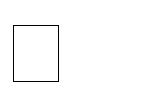 After 8 hours of usage electricity and custodial costs @$100 per hour plus ongoing PAC charges above will be assessed for each additional hour the facility is occupied by the renter.REHEARSAL/MOVE-IN DAY: $1000 per day (8 hours or less) for move-in/out and rehearsals PLUS fees for PAC staffing/catering/security/equipment. Costs to be determined on a per-event basis.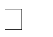 After 8 hours of usage electricity and custodial costs @$100 per hour plus ongoing PAC charges above will be assessed for each additional hour the facility is occupied by the renter. No public assembly-concert hall only.Not for Profit: Non-Profit 501(c) 3 Organizations (Certificate must be shown):EVENT DAY: $2300 per day (8 hours or less) for performance date PLUS negotiated fee for PAC-approved sound/light technician – cost to be determined on a per-event basis.After 8 hours of usage Electricity and Custodial costs @$100 per hour each will be charged for each hour the facility is occupied by the renter.REHEARSAL/MOVE-IN DAY: $750 per day (8 hours or less) for move-in/out and rehearsals PLUS negotiated fee for PAC-approved sound/light technician – cost to be determined on a per-event basis. (After 8 hours of usage, Electricity and Custodial costs @$100 per hour will be charged for each hour the facility is occupied by the renter.) No public assembly-concert hall only.PAC Lobby**When not used in conjunction with the concert hall.ALL EVENTS REQUIRE RENTER TO PROVIDE FACILITY INSURANCE.   PARKING FEES AND TAXES WILL BE ASSESSED ON A PER-EVENT BASIS.NOT FOR PROFIT:$100 per hour plus staffing /catering/security/equipment etc. charges – 4 hour minimum (setup/teardown time will be charged per hour at this rate).$200 Basic Cleaning Fee (additional fees TBD on facility usage and amount and type of cleaning required)FOR PROFIT:$200 per hour plus staffing /catering/security/equipment etc. charges – 4 hour minimum (setup/teardown time will be charged per hour at this rate).$200 Basic Cleaning Fee (additional fees TBD on facility usage and amount and type of cleaning required)Program DatesDoors Open TimeCurtain TimeEstimated Closing TimeLatest ClosingC.Commercial General LiabilityEach Occurrence Limit$1,000,000General Aggregate Limit$2,000,000Products / Completed Operations$1,000,000Personal / Advertising Injury$1,000,000Damage to rented Premises$   300,000Medical Payments$	5,000APPENDIX 2PAC SERVICES COSTSAPPENDIX 2PAC SERVICES COSTSBox Office full service (4 week duration – all ticketing fees are not included)$500Box Office limited service (2 week duration – all ticketing fees are not included)$250Box Office Staff (per person per hr. when not packaged in services above)$10Event Manager (per person per hr. - required for all events)$12Production Technical Staff and Ushers (per person per hr. – required for all events)$10Event Custodial (required for all events)$200Additional custodial (per hr. heavy clean-up-PAC Staff to Determine Need)$100Security (per person per hr. – ESTIMATED BY UPD - SUBJECT TO CHANGE)$35Steinway Grand Piano Usage Fee$100Event directional signage (TBD By Event)TBDProjector/Screen (concert hall and/or lobby separate usage cost for each area)$50Clip lights (per day/per unit) and Batteries for Microphones (per battery/per day)$2Marley Dance Floor (staffing for setup/tear down not included)$150Pipe and Drape (stage or lobby) (staffing for setup/tear down not included)$150Spotlight (per day/per unit) operator at additional cost$50